Publicado en   el 29/05/2014 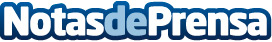 Los clientes de CESVI RECAMBIOS podrán seguir on line el estado de su pedido gracias a un acuerdo con SEURDe izquierda a derecha, Luis Pelayo García López, gerente de CESVI RECAMBIOS, y Jorge Martín del Tor   Fecha: 29/05/2014 Los clientes de CESVI RECAMBIOS podrán seguir on line el estado de su pedido gracias a un acuerdo con SEUR Datos de contacto:Nota de prensa publicada en: https://www.notasdeprensa.es/los-clientes-de-cesvi-recambios-podran-seguir Categorias: Seguros http://www.notasdeprensa.es